9:25 P.M. S1-3 3yo+ Handicap9:25 P.M. S1-3 3yo+ Handicap9:25 P.M. S1-3 3yo+ Handicap9:25 P.M. S1-3 3yo+ Handicap9:25 P.M. S1-3 3yo+ Handicap9:25 P.M. S1-3 3yo+ Handicap9:25 P.M. S1-3 3yo+ Handicap9:25 P.M. S1-3 3yo+ Handicap9:25 P.M. S1-3 3yo+ HandicapS1-39:25 P.M.HK TIME(08.07.2017)(2:25 P.M. LOCAL TIME)(08.07.2017)3yo+ Handicap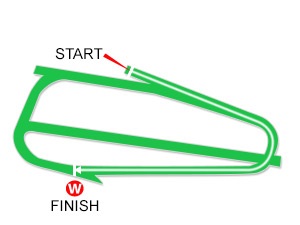 Sandown, Great Britain - Turf - 1600 Metres (Right-handed) For 3-years-old and upwards. Lowest weight 112lb; Highest weight 136lb. Penalties: after July 1st, for each race won 6lb.Total Prize Money (GBP) £70,0001st £43,113, 2nd £12,978, 3rd £6,489, 4th £3,234, 5th £1,624, 6th £819, 7th £406, 8th £196PosDateRace DetailsRace DetailsTrackTrackDist/Course/GoingDist/Course/GoingWt.JockeyDr.Race TimeFinish & MarginFinish & MarginOddsGearWinner/Second/ThirdComments1/96May173yo+ HcpGBP19,674DON, GB1405 StTurf GF 117Patrick McDonald21.24.6710.57/2FAardwolf (USA) Gallipoli (IRE) Alnashama (GB) set stdy pce: qcknd 3f out: rdn along wl over 1f out: drvn and hld on wl fnl f10/1027May173yo HcpGBP98,370GOO, GB1400 RHTurf GF 116Joe Fanning111.27.4710138/1Sutter County (GB) Medahim (IRE) Hyde Park (GB) chsd wnr tl over 1f out: sn btn and fdd ins fnl f11/122Jun173yo HcpGBP39,348EPS, GB1403 LHTurf G 131Franny Norton101.21.62111420/1Juanito Chico (IRE) Wahash (IRE) Black Trilby (IRE) t.k.h: chsd ldrs: rdn 2f out: lost pl qckly over 1f out: wknd ins fnl f6/624Jun173yo HcpGBP14,757AYR, GB1445 LHTurf G 141Franny Norton41.32.11669/2Lomu (IRE) Navarone (IRE) Atteq (GB) led at ordinary gallop: rdn and hdd over 1f out: sn wknd5/114Jul173yo+ HcpGBP29,511HAM, GB1662 RHTurf S 125Joe Fanning61.50.0457.516/1Hibou (GB) Masham Star (IRE) Ionization (IRE) Prominent, effort and ridden over 2f out, edged right and weakened over 1f outPosDateRace DetailsRace DetailsTrackTrackDist/Course/GoingDist/Course/GoingWt.JockeyDr.Race TimeFinish & MarginFinish & MarginOddsGearWinner/Second/ThirdComments10/128Jul163yo+ HcpGBP19,674NEWJ, GB1600 StTurf GF 131James McDonald91.36.7910165/2FFawaareq (IRE) Ifwecan (GB) Archie (IRE) racd towards far side thrght: dwlt: sn rcvrd and chsd ldrs overall: rdn over 1f out: sn lost pl and btn: wknd fnl f2/1025Sep163yo HcpGBP13,772EPS, GB1704 LHTurf G 133James Doyle11.44.83229/2Dubai Fashion (IRE) Blair House (IRE) Lorelina (GB) trckd ldrs: led 2f out: sn rdn and edgd lft: hdd jst ins fnl f: kpt on but no ex1/83Oct163yo HcpGBP14,757PON, GB1604 LHTurf GS 132William Buick71.45.2210.89/4FBBlair House (IRE) Rainbow Rebel (IRE) Illustrissime (USA) hld up in rr: hdwy on wd outside 2f out: rdn to chal jst over 1f out: led jst ins fnl f: kpt on strly2/1422Oct163yo+ HcpGBP19,674NBY, GB2005 LHTurf GS 127James Doyle102.12.0421.84/1BWhat About Carlo (FR) Blair House (IRE) Not So Sleepy (GB) mid-div: hdwy 2f out: chalng whn hung lft over 1f out: kpt on same pce2/2921Jun17Royal Hunt Cup 3yo+ HcpGBP172,149ASC, GB1600 StTurf GF 123Mickael Barzalona221.37.8220.516/1BZhui Feng (IRE) Blair House (IRE) Tashweeq (IRE) racd in stands' side gp: midfield: hdwy 3f out: edgd rt and str chal ins fnl f: r.o u.p: hld nr fin: 2nd of 26 in gpPosDateRace DetailsRace DetailsTrackTrackDist/Course/GoingDist/Course/GoingWt.JockeyDr.Race TimeFinish & MarginFinish & MarginOddsGearWinner/Second/ThirdComments2/1620Aug163yo+ HcpGBP59,022YOR, GB2080 LHTurf G 127Frankie Dettori122.09.2022.815/2Scarlet Dragon (GB) Dark Red (IRE) Erik the Red (FR) lw: trckd ldr: led over 2f out: rdn over 1f out: hung lft and hdd appr fnl f: sn drvn: kpt on same pce16/2511Sep163yo+ HcpEUR141,000CUR, IRE2000 RHTurf Y 134Pat Dobbs92.10.89168.86/1Maudlin Magdalen (IRE) Breathe Easy (IRE) Ringside Humour (IRE) mid-div: 11th 1/2-way: pushed along 2f out and no imp over 1f out: wknd28/3124Sep163yo+ HcpGBP157,392NEW, GB1800 StTurf GF 123Pat Cosgrave271.48.99283340/1Spark Plug (IRE) Carry On Deryck (GB) Very Talented (IRE) racd nr side: hld up in midfield overall: rdn 3f out: sn struggling: wknd over 1f out: 13th of 14 in gp4/1520May174yo+ HcpGBP39,348NBY, GB1600 StTurf S 125Ryan Moore41.45.104612/1Withernsea (IRE) Brigliadoro (IRE) Mutarakez (IRE) racd far side: chsd ldrs: kpt on same pce fnl 2f4/1225May174yo+ HcpGBP34,431CHD, GB2000 LHPolytrack ST 124Pat Cosgrave102.04.2444.5100/30FFanciful Angel (IRE) Noble Gift (GB) Qaffaal (USA) hld up in tch in midfield: effrt over 1f out: hung lft 1f out: no threat to ldng trio after: kpt on under hands and heels riding ins fnl f to go 4th cl homePosDateRace DetailsRace DetailsTrackTrackDist/Course/GoingDist/Course/GoingWt.JockeyDr.Race TimeFinish & MarginFinish & MarginOddsGearWinner/Second/ThirdComments2/513Jul163yo+ HcpGBP11,312SAN, GB1613 RHTurf G 129Pat Cosgrave11.49.42217/4Sir Roderic (IRE) El Hayem (IRE) Directorship (GB) trckd ldng pair: rdn to chal on inner wl over 1f out: chsd wnr ins fnl f: styd on but a hld9/1323Jul163yo HcpGBP44,268ASC, GB1600 StTurf GF 125Frankie Dettori111.39.859410/1Mustashry (GB) Pirouette (GB) Folkswood (GB) chsd ldng pair tl lost pl wl over 1f out: n.d after6/2122Apr174yo+ HcpGBP49,185NBY, GB1600 StTurf GF 120Joe Fanning61.36.9361.812/1Banksea (GB) Another Touch (GB) Fastnet Tempest (IRE) s.i.s: sn mid-div: hdwy over 2f out: chal for 2nd over 1f out: kpt on same pce fnl 120yds2/1112May174yo+ HcpGBP29,511CHE, GB1515 LHTurf GF 118Andrea Atzeni21.33.7621.313/8FSound Advice (GB) El Hayem (IRE) Ice Slice (IRE) missed break: midfield: nt clr run fr 2f out tl hdwy over 1f out: chalng ins fnl f: nt pce of wnr towards fin11/1520May174yo+ HcpGBP39,348NBY, GB1600 StTurf S 121Andrea Atzeni131.45.1011214/1Withernsea (IRE) Brigliadoro (IRE) Mutarakez (IRE) lw: racd center: mid-div: rdn wl over 2f out: nvr any imp: wknd over 1f outPosDateRace DetailsRace DetailsTrackTrackDist/Course/GoingDist/Course/GoingWt.JockeyDr.Race TimeFinish & MarginFinish & MarginOddsGearWinner/Second/ThirdComments4/716Jul16LSteventon S. 3yo+GBP37,000NBY, GB2005 LHTurf GF 133Robert Havlin42.07.2343.813/2Scottish (IRE) Berkshire (IRE) Trip To Paris (IRE) t.k.h: chsd wnr tl 5f out: styd handy: effrt wl over 1f out: styd on same pce and no imp ins fnl f12/3124Sep163yo+ HcpGBP157,392NEW, GB1800 StTurf GF 138Ryan Moore311.48.99128.512/1Spark Plug (IRE) Carry On Deryck (GB) Very Talented (IRE) racd nr side: rrd as stalls opened and slowly away: hld up in rr: shkn up 2f out: nt clr run over 1f out: pushed along and kpt on ins fnl f: nvr trbld ldrs: 6th of 14 in gp15/1915Oct16Balmoral H. 3yo+GBP245,925ASC, GB1600 StTurf G 136Ryan Moore81.39.70157.815/2Yuften (GB) Remarkable (GB) Firmament (GB) hld up wl in rr far side: shkn up and no rspnse 2f out17/2413May174yo+ HcpGBP103,290ASC, GB1400 StTurf GF 136Tom Queally101.27.141710.525/1Fastnet Tempest (IRE) George William (GB) Zhui Feng (IRE) rrd bdly s: wl in rr and racd on outer: nvr a factor7/2921Jun17Royal Hunt Cup 3yo+ HcpGBP172,149ASC, GB1600 StTurf GF 131James Doyle291.37.8274.320/1Zhui Feng (IRE) Blair House (IRE) Tashweeq (IRE) racd in stands' side gp: hld up: rdn over 1f out: no imp tl hung rt and prog ins fnl f: fin wl: 7th of 26 in gpPosDateRace DetailsRace DetailsTrackTrackDist/Course/GoingDist/Course/GoingWt.JockeyDr.Race TimeFinish & MarginFinish & MarginOddsGearWinner/Second/ThirdComments1/1522Oct163yo+ HcpGBP11,312CHD, GB1400 LHPolytrack ST 124Timothy Murphy131.24.511Hd14/1George William (GB) He's No Saint (GB) Passing Star (GB) hld up in tch in midfield on outer: rdn and hdwy to chse ldrs 2f out: chsd wnr over 1f out: styd on ins fnl f: led last strides1/1112Apr174yo+ HcpGBP14,757NOT, GB1668 LHTurf GF 129Ryan Moore21.43.781Nk9/2FGeorge William (GB) G K Chesterton (IRE) Weekend Offender (FR) trckd ldrs on inner: effrt and nt clr run over 1f out: sn swtchd rt and rdn to chal ins fnl f: drvn and kpt on wl to ld towards fin4/2122Apr174yo+ HcpGBP49,185NBY, GB1600 StTurf GF 124Pat Dobbs71.36.9340.810/1Banksea (GB) Another Touch (GB) Fastnet Tempest (IRE) s.i.s: towards rr: hdwy over 1f out: sn rdn: r.o strly fnl f: wnt 4th cl home2/2413May174yo+ HcpGBP103,290ASC, GB1400 StTurf GF 123Sean Levey231.27.1420.88/1Fastnet Tempest (IRE) George William (GB) Zhui Feng (IRE) hld up in midfield: prog 2f out: jst bhd wnr whn nt clr run briefly 1f out: r.o wl fnl f to take 2nd last strides22/2921Jun17Royal Hunt Cup 3yo+ HcpGBP172,149ASC, GB1600 StTurf GF 124Sean Levey11.37.8222812/1Zhui Feng (IRE) Blair House (IRE) Tashweeq (IRE) wnt lft s: racd on far side: hld up: rdn over 2f out: outpcd after: kpt on towards fin: no ch w other side: 2nd of 3 in gpPosDateRace DetailsRace DetailsTrackTrackDist/Course/GoingDist/Course/GoingWt.JockeyDr.Race TimeFinish & MarginFinish & MarginOddsGearWinner/Second/ThirdComments2/929Aug163yo+ HcpGBP19,674CHW, GB1613 StTurf GS 132Shane Kelly71.35.952115/2BMedburn Dream (GB) Glory Awaits (IRE) Peak Storm (GB) hld up: racd keenly: drvn and clsd over 2f out: rdn to go 2nd ins fnl f: kpt on but hld by wnr8/817Sep163yo+ HcpGBP24,594NEW, GB1600 StTurf G 134William Twiston-Davies41.39.79810.59/1BGod Willing (GB) Storm Ahead (IRE) Whitman (GB) t.k.h: chsd ldrs: rdn 3f out: edgd lft and bmpd jst over 2f out: lost pl and btn over 1f out: wknd fnl f8/92May174yo+ HcpGBP11,312YAR, GB1403 StTurf GF 133Josephine Gordon81.22.2381217/2Taurean Star (IRE) Horsted Keynes (FR) Firmdecisions (IRE) missed break: towards rr: rdn 1/2-way: sn struggling: eased fnl f14/1718May17LHambleton H. 4yo+GBP50,000YOR, GB1575 LHTurf GS 119Harry Bentley191.35.96141233/1BHere Comes When (IRE) Chelsea Lad (IRE) Victory Bond (GB) a towards rr3/1117Jun173yo+ HcpGBP29,511SAN, GB1600 RHTurf GF 133Stevie Donohoe41.42.6931.333/1BGreenside (GB) Laidback Romeo (IRE) Glory Awaits (IRE) led: rdn over 2f out: sn hdd: kpt on wl and upsides 1f out: outpcd by wnr sn after: lost 2nd last stridePosDateRace DetailsRace DetailsTrackTrackDist/Course/GoingDist/Course/GoingWt.JockeyDr.Race TimeFinish & MarginFinish & MarginOddsGearWinner/Second/ThirdComments8/919Nov153yo+ HcpGBP14,757CHD, GB1600 LHPolytrack ST 133Fergus Sweeney91.36.348815/8FBig Whiskey (IRE) Volunteer Point (IRE) Big Time (IRE) stdd and dropped in bhd after s: hld up in last trio: effrt 2f out: rdn and no hdwy over 1f out: wl btn 1f out4/126Apr164yo+ HcpGBP11,804NOT, GB1668 LHTurf H 127Oisin Murphy71.53.094137/4FSinfonietta (FR) Spa's Dancer (IRE) Hail Clodius (IRE) hld up towards rr: hdwy on wd outside 3f out: chsd ldrs 2f out: sn rdn and one pce1/929Oct163yo+ HcpGBP13,772NEW, GB1600 StTurf GF 128Dane O'Neill11.37.56116/1Greenside (GB) Makzeem (GB) Father Bertie (GB) racd in centre: hld up in tch in midfield overall: effrt 2f out: chsd ldrs u.p 1f out: r.o to ld 100yds out: r.o wl2/1225May174yo+ HcpGBP14,757SAN, GB1600 RHTurf GF 129Tom Marquand121.42.57216/1Laidback Romeo (IRE) Greenside (GB) Sir Roderic (IRE) dwlt: hld up in last pair: prog over 2f out: hanging whn drvn jst over 1f out: r.o to take 2nd last strides1/1117Jun173yo+ HcpGBP29,511SAN, GB1600 RHTurf GF 137Ryan Moore21.42.6911.313/8FGreenside (GB) Laidback Romeo (IRE) Glory Awaits (IRE) trckd ldng pair: waiting for a gap fr 2f out to over 1f out: prog between rivals to ld ins fnl f: urged along and qckly assertedPosDateRace DetailsRace DetailsTrackTrackDist/Course/GoingDist/Course/GoingWt.JockeyDr.Race TimeFinish & MarginFinish & MarginOddsGearWinner/Second/ThirdComments4/1216Oct16LPrix Casimir Delamarre 3yo+ f&mEUR52,000CHY, FR1800 RHTurf S 127Olivier Peslier11.48.864134Rostova (USA) Magnolea (IRE) That Which Is Not (USA) led: kicked nrly 3l clr wl over 1 1/2f out: sn rdn and labouring ent fnl f: hdd last 110yds: rallied gamely5/716Nov16LHyde S. 3yo+GBP40,000KEM, GB1600 RHPolytrack ST 123Joe Fanning71.36.4551016/1Ennaadd (GB) You're Fired (IRE) Sovereign Debt (IRE) led: rdn wl over 2f out: hdd & wknd fr 2f out11/1628Dec16LPrix Miss Satamixa 3yo+ f&mEUR52,000DEA, FR1500 RHPolytrack ST 123Antoine Hamelin61.25.42119.534Realtra (IRE) Caointiorn (FR) Via Firenze (IRE) trckd ldr: rdn to chal 2f out: no ex over 1f out: wknd20/2122Apr174yo+ HcpGBP49,185NBY, GB1600 StTurf GF 124Jimmy Fortune181.36.93203250/1Banksea (GB) Another Touch (GB) Fastnet Tempest (IRE) a towards rr13/1718May17LHambleton H. 4yo+GBP50,000YOR, GB1575 LHTurf GS 119Franny Norton141.35.961311.550/1Here Comes When (IRE) Chelsea Lad (IRE) Victory Bond (GB) chsd ldrs: rdn along wl over 3f out: sn wkndPosDateRace DetailsRace DetailsTrackTrackDist/Course/GoingDist/Course/GoingWt.JockeyDr.Race TimeFinish & MarginFinish & MarginOddsGearWinner/Second/ThirdComments2/1612Jan173yo+ HcpUSD125,000MEY, UAE1600 LHTurf G 128Pat Smullen61.36.632112/1Fanciful Angel (IRE) Hors de Combat (GB) Belgian Bill (GB) trckd ldrs tl one pce fnl 2 1/2f3/149Feb173yo+ HcpUSD125,000MEY, UAE1800 LHTurf G 130Pat Smullen11.49.5233.87/1Folkswood (GB) Elleval (IRE) Hors de Combat (GB) trckd ldr: ev ch 2f out: r.o tl wknd fnl 110yds2/1114Apr174yo+ HcpGBP49,185BAT, GB1605 LHTurf F 131Jimmy Fortune121.38.082Nk9/1Oh This Is Us (IRE) Hors de Combat (GB) El Vip (IRE) hld up last pair: hdwy fr 2f out: swtchd rt over 1f out: r.o strly fnl f: wnt 2nd fnl 100yds: clsng on wnr at fin9/2413May174yo+ HcpGBP103,290ASC, GB1400 StTurf GF 131Jim Crowley221.27.1493.810/1Fastnet Tempest (IRE) George William (GB) Zhui Feng (IRE) hld up wl in rr: prog against nr side rail jst over 1f out: styd on but nvr a threat13/2921Jun17Royal Hunt Cup 3yo+ HcpGBP172,149ASC, GB1600 StTurf GF 129Oisin Murphy231.37.82136.316/1Zhui Feng (IRE) Blair House (IRE) Tashweeq (IRE) racd in stands' side gp: midfield: rdn 2f out: nt clr run and swtchd lft over 1f out: nt clr run and prog ins fnl f whn swtchd rt: styd on wl towards fin: 13th of 26 in gpPosDateRace DetailsRace DetailsTrackTrackDist/Course/GoingDist/Course/GoingWt.JockeyDr.Race TimeFinish & MarginFinish & MarginOddsGearWinner/Second/ThirdComments4/109Sep163yo+ HcpGBP11,312SAN, GB1613 RHTurf G 129Frederik Tylicki51.42.8941.87/1Sacred Act (GB) Shawaahid (IRE) Staunch (GB) hld up in last trio: rdn on outer over 2f out: prog over 1f out: styd on same pce u.p fnl f2/83Nov163yo+ HcpGBP18,691CHD, GB2000 LHPolytrack ST 125Timothy Murphy52.02.502Nk10/1Ijmaaly (IRE) Manson (GB) Erhaaf (USA) hld up in tch: nt clr run and swtchd rt over 1f out: hdwy u.p and edging lft ins fnl f: chal and bmpd rival 75yds: kpt on wl but hld cl home4/730Nov163yo+ ConditionsGBP18,691LIN, GB2000 LHPolytrack ST 126Timothy Murphy52.02.7445.55/1Battalion (IRE) Master The World (IRE) Somethingthrilling (GB) stdd after s: t.k.h: hld up in tch in midfield: effrt whn short of room and hmpd jst over 1f out: nt clr run again 1f out: rdn and kpt on same pce ins fnl f7/1016Feb17G3Dubai Millennium S. 3yo+USD200,000MEY, UAE2000 LHTurf G 125Pat Dobbs32.03.7378.850/1Zarak (FR) Earnshaw (USA) Promising Run (USA) s.i.s: nvr nr to chal3/68Mar174yo+ HcpGBP18,691KEM, GB2000 RHPolytrack ST 127Oisin Murphy32.04.0234.511/10FAbareeq (GB) Getback In Paris (IRE) Manson (GB) racd in 4th: shkn up over 2f out: sn rdn: hung lft ent fnl f: no ex: jst hld 3rdPosDateRace DetailsRace DetailsTrackTrackDist/Course/GoingDist/Course/GoingWt.JockeyDr.Race TimeFinish & MarginFinish & MarginOddsGearWinner/Second/ThirdComments2/730Nov163yo+ ConditionsGBP18,691LIN, GB2000 LHPolytrack ST 130Shane Kelly22.02.74245/4FCPBattalion (IRE) Master The World (IRE) Somethingthrilling (GB) s.i.s: hld up in last pair: nt clr run bnd 2f out: swtchd lft and hdwy over 1f out: rdn and styd on ins fnl f: wnt 2nd last strides: no ch w wnr7/1212Jan173yo+ HcpUSD175,000MEY, UAE2000 LHTurf G 131Sam Hitchcott92.03.2474.514/1CPElhaame (IRE) Good Trip (IRE) Sanshaawes (SAF) s.i.s: nvr nr to chal: r.o fnl 2 1/2f4/102Feb173yo+ HcpUSD175,000MEY, UAE2000 LHTurf G 130Pat Dobbs72.03.1746.511/2CPSanshaawes (SAF) Dylan Mouth (IRE) Belgian Bill (GB) s.i.s: nvr nr to chal: r.o fnl 2f5/1016Feb17G3Dubai Millennium S. 3yo+USD200,000MEY, UAE2000 LHTurf G 126Dane O'Neill82.03.735722/1CPZarak (FR) Earnshaw (USA) Promising Run (USA) nvr nr to chal but r.o fnl 2f8/2921Jun17Royal Hunt Cup 3yo+ HcpGBP172,149ASC, GB1600 StTurf GF 131Pat Dobbs81.37.8284.550/1CPZhui Feng (IRE) Blair House (IRE) Tashweeq (IRE) racd in stands' side gp: hld up in rr: hdwy over 1f out: styd on ins fnl f: one pce nr fin: nt rch ldrs: 8th of 26 in gpPosDateRace DetailsRace DetailsTrackTrackDist/Course/GoingDist/Course/GoingWt.JockeyDr.Race TimeFinish & MarginFinish & MarginOddsGearWinner/Second/ThirdComments4/1212May16G2Dante S. 3yoGBP160,000YOR, GB2080 LHTurf GF 126Paul Hanagan12.07.3744.516/1Wings of Desire (GB) Deauville (IRE) Foundation (IRE) t.k.h early: trckd ldrs on inner: n.m.r and sltly outpcd 3f out: pushed along and hdwy 2f out: rdn and n.m.r over 1f out: swtchd lft and drvn ent fnl f: kpt on same pce7/77Jul16G2Princess of Wales's S. 3yo+GBP100,000NEWJ, GB2400 RHTurf GF 115Paul Hanagan22.29.9371415/2Big Orange (GB) The Grey Gatsby (IRE) Exospheric (GB) swtg: stdd after s: t.k.h: hld up in 5th: effrt 2f out: unable ton qckn and lost pl over 1f out: wknd fnl f5/828Apr17G3Gordon Richards S. 4yo+GBP65,000SAN, GB2006 RHTurf G 126Jim Crowley42.14.1655.816/1Ulysses (IRE) Deauville (IRE) My Dream Boat (IRE) trckd ldrs: rdn wl over 1f out: one pce7/913May17LBuckhounds S. 4yo+GBP45,000ASC, GB2392 RHTurf GF 126Jim Crowley62.33.3877.36/1Desert Encounter (IRE) Star Storm (IRE) Restorer (GB) led: drvn and edgd lft over 2f out: hdd & wknd over 1f out8/1624Jun17LWolferton H. 4yo+GBP80,000ASC, GB1993 RHTurf GF 129David Probert62.04.948316/1CPSnoano (GB) Majeed (GB) Kidmenever (IRE) midfield: hdwy 3f out: nt clr run and swtchd lft over 2f out: chsd ldrs over 1f out: styd on same pce fnl 100ydsPosDateRace DetailsRace DetailsTrackTrackDist/Course/GoingDist/Course/GoingWt.JockeyDr.Race TimeFinish & MarginFinish & MarginOddsGearWinner/Second/ThirdComments7/1029Apr174yo+ HcpGBP31,970HAY, GB1600 LHTurf GF 123Patrick Vaughan61.39.057750/1CPQuixote (GER) Early Morning (IRE) Kyllachy Gala (GB) mid div: ch 2f out: wknd ins fnl fjurlong18/2017May174yo+ HcpGBP24,594YOR, GB2051 LHTurf S 131Daniel Tudhope162.12.71183050/1CPMaster Carpenter (IRE) Al Neksh (GB) Oasis Fantasy (IRE) in tch: hdwy 4f out: rdn along over 3f out: sn wknd2/122Jun174yo+ HcpGBP39,348EPS, GB1703 LHTurf G 123Silvestre De Sousa111.46.952120/1VG K Chesterton (IRE) Mythical Madness (GB) Home Cummins (IRE) t.k.h: hld up in tch in midfield: effrt in 6th 2f out: clsd u.p 2f out: chsd clr wnr 150yds out: styd on wl but nvr getting to wnr1/1115Jun174yo+ HcpGBP13,772HAY, GB1593 LHTurf G 137Phillip Makin51.39.3211.850/1Mythical Madness (GB) Calder Prince (IRE) Abushamah (IRE) Mid-division, chance 2f out, weakened inside final furlong15/1624Jun17LWolferton H. 4yo+GBP80,000ASC, GB1993 RHTurf GF 125Daniel Tudhope152.04.94151214/1VSnoano (GB) Majeed (GB) Kidmenever (IRE) hld up: rdn over 2f out: sme hdwy over 1f out: no imp and wl btn fnl fPosDateRace DetailsRace DetailsTrackTrackDist/Course/GoingDist/Course/GoingWt.JockeyDr.Race TimeFinish & MarginFinish & MarginOddsGearWinner/Second/ThirdComments4/121Jul162yo MdnGBP5,902SAN, GB1415 RHTurf GS 131William Buick61.33.2545.57/2FLarchmont Lad (IRE) Maths Prize (GB) Plant Pot Power (IRE) str: lw: chsd ldrs: pushed along 3f out: styd on same pce fr 2f out to take 4th ins fnl f: n.d2/719Jul162yo MdnGBP6,394FLS, GB1473 LHTurf G 131Oisin Murphy71.33.2120.511/4Maths Prize (GB) Naval Warfare (IRE) Prerogative (IRE) led: rdn 2f out: sn pressed: hdd ins fnl f: kpt on1/1116Sep162yo MdnGBP9,837AYR, GB1445 LHTurf GS 128Rob Hornby101.35.0610.82/1FNaval Warfare (IRE) Saint Equiano (GB) Golden Apollo (GB) trckd ldr: led over 3f out: rdn and 3 l clr over 1f out: hung rt ins fnl f: kpt on wl1/59May173yo+ HcpGBP7,870LEI, GB1648 RHTurf GF 127David Probert11.45.7611.315/8FNaval Warfare (IRE) Sabador (FR) Art Echo (GB) mde all: qcknd 1/2-way: rdn over 1f out: styd on: edgd lft towards finPosDateRace DetailsRace DetailsTrackTrackDist/Course/GoingDist/Course/GoingWt.JockeyDr.Race TimeFinish & MarginFinish & MarginOddsGearWinner/Second/ThirdComments13/1311Mar174yo+ HcpGBP49,185WOL, GB1728 LHTapeta ST 123Aaron Jones121.47.89137.316/1H/TTNimr (GB) Forceful Appeal (USA) Holiday Magic (IRE) hdwy to go prom 7f out: rdn over 1f out: n.m.r sn after: wknd ins fnl f2/630Mar174yo+ HcpGBP18,691CHD, GB2000 LHPolytrack ST 133Pat Cosgrave22.06.9520.56/1H/TTIckymasho (GB) Pactolus (IRE) Qaffaal (USA) sn trcking ldr: effrt wl over 1f out: drvn and ev ch fnl f: r.o but a jst hld3/913Apr173yo+ HcpGBP44,268CHD, GB2000 LHPolytrack ST 118Aaron Jones22.04.0632.316/1H/TTPoet's Word (IRE) Intrude (GB) Pactolus (IRE) led: rdn wl over 1f out: hdd jst ins fnl f: no ex and styd on same pce after4/52May174yo+ HcpGBP11,179CHD, GB2000 LHPolytrack ST 130Aaron Jones32.05.4643.35/1H/TTNoble Gift (GB) Ickymasho (GB) Viewpoint (IRE) stdd s: hld up in tch in rr: effrt on inner over 1f out: chsng ldrs and switching rt ins fnl f: styd on same pce fnl 100yds4/1410Jun174yo+ HcpGBP19,674NEWJ, GB2000 RHTurf G 118Aaron Jones62.02.214440/1H/TTKapstadt (FR) First Flight (IRE) Beardwood (GB) hld up in tch in midfield: nt clr run over 2f out: swtchd lft and effrt over 1f out: chsd ldrs jst ins fnl f: kpt on same pce and lost 3rd towards finPosDateRace DetailsRace DetailsTrackTrackDist/Course/GoingDist/Course/GoingWt.JockeyDr.Race TimeFinish & MarginFinish & MarginOddsGearWinner/Second/ThirdComments7/139Oct163yo+ HcpGBP9,837GOO, GB1600 RHTurf G 127Charles Bishop71.39.4074.810/1Dark Devil (IRE) Fast Dancer (IRE) Force (IRE) hld up wl in rr: prog over 2f out to chse ldrs over 1f out: rdn and no imp after: fdd last 100yds1/1422Apr174yo+ HcpGBP7,870NOT, GB1668 LHTurf GF 133Charles Bishop131.43.2210.525/1Reaver (IRE) Wannabe Friends (GB) Roller (GB) hld up: hdwy over 1f out: rdn to ld ins fnl f: r.o17/176May174yo+ HcpGBP24,594THI, GB1598 LHTurf GF 119Ben Curtis41.38.871715.57/1Cote d'Azur (GB) Two For Two (IRE) Stipulate (GB) midfield on inner: rdn over 2f out: sn wknd4/1031May174yo+ HcpGBP11,804KEM, GB1600 RHPolytrack ST 128Charles Bishop111.39.6142.58/1Ripoll (IRE) Lastmanlastround (IRE) Alnashama (GB) in rr-div: shkn up over 2f out: rdn 2f out: kpt on one pce after5/817Jun174yo+ HcpGBP11,312BAT, GB1600 LHTurf F 129Charles Bishop31.40.55554/1Realize (GB) Palawan (GB) Midhmaar (GB) hld up: hdwy and chsd along 2f out: rdn ent fnl f: no exPosDateRace DetailsRace DetailsTrackTrackDist/Course/GoingDist/Course/GoingWt.JockeyDr.Race TimeFinish & MarginFinish & MarginOddsGearWinner/Second/ThirdComments4/822Apr174yo+ HcpGBP11,804NBY, GB2005 LHTurf GF 121Martin Dwyer122.11.5841.525/1TTSigne (IRE) Grapevine (IRE) Top Beak (IRE) hld up: hdwy 2f out: rdn to chse ldng pair ent fnl f: kpt on same pce: lost 3rd fnl stride8/1327Apr173yo+ HcpGBP24,594CHD, GB1400 LHPolytrack ST 121Mitch Godwin131.24.0184.312/1TTThat Is The Spirit (GB) Rusumaat (IRE) Ower Fly (GB) hld up in rr: effrt in centre over 1f out: hdwy but wanting to hang lft fr 1f out: wnt lft and kpt on wl ins fnl f: nvr trbld ldrs4/88May174yo+ HcpGBP7,132WDS, GB2000 RHTurf GF 131Oisin Murphy42.11.8441.58/1TTShargiah (IRE) Eskendash (USA) Prendergast Hill (IRE) prom: trckd ldr 1/2-way: shkn up over 2f out: drvn and upsides over 1f out: hanging and nt qckn after: lost pls nr fin1/1031May174yo+ HcpGBP11,804KEM, GB1600 RHPolytrack ST 123Pat Dobbs51.39.611Nk9/1TTRipoll (IRE) Lastmanlastround (IRE) Alnashama (GB) hld up in last: shkn up over 2f out: prog on heels over 1f out: passing rivals and swtchd to inner ent fnl f: sn rdn and kpt on strly wl ins fnl f: got up nr fin7/1315Jun174yo+ HcpGBP9,837NBY, GB1600 StTurf G 122Mitch Godwin111.41.13758/1TTKestrel Dot Com (GB) Golden Wedding (IRE) Wind In My Sails (GB) led: rdn and hdd over 1f out: no ex ins fnl fPosDateRace DetailsRace DetailsTrackTrackDist/Course/GoingDist/Course/GoingWt.JockeyDr.Race TimeFinish & MarginFinish & MarginOddsGearWinner/Second/ThirdComments7/1215Apr173yo HcpGBP49,185MUS, GB1600 RHTurf GF 127Dane O'Neill51.40.35798/1Cullingworth (IRE) Grey Britain (GB) Dr Julius No (GB) restless in stalls: prom: rdn along over 2f out: edgd rt and wknd over 1f out2/1327Apr173yo+ HcpGBP24,594CHD, GB1400 LHPolytrack ST 123Jim Crowley71.24.012Nk5/1That Is The Spirit (GB) Rusumaat (IRE) Ower Fly (GB) chsd ldrs: rdn over 1f out: styd on to chse wnr wl ins fnl f: gng on strly and clsng qckly towards fin2/912May173yo HcpGBP29,511ASC, GB1400 StTurf GF 124Jim Crowley71.25.8823.88/1Winning Ways (IRE) Rusumaat (IRE) Bacchus (GB) mde most to 2f out: no ch w wnr sn after but kpt on to retain 2nd1/1127May173yo HcpGBP59,022HAY, GB1634 LHTurf F 129Richard Kingscote51.40.4112.511/2Rusumaat (IRE) Indian Dandy (IRE) Masham Star (IRE) mde all: rdn over 1f out: r.o wl: eased nr fin19/2922Jun17Britannia S. 3yo HcpGBP118,044ASC, GB1600 StTurf GF 136Dane O'Neill251.40.59191820/1Bless Him (IRE) Ronald R (IRE) Tricorn (IRE) racd stands side: chsd ldrs: rdn 2f out: sn lost pl: wknd fnl f: 13th of 21 in gpPosDateRace DetailsRace DetailsTrackTrackDist/Course/GoingDist/Course/GoingWt.JockeyDr.Race TimeFinish & MarginFinish & MarginOddsGearWinner/Second/ThirdComments13/143Sep163yo+ HcpGBP49,185KEM, GB1600 RHPolytrack ST 133William Buick121.37.911314.520/1Afjaan (IRE) Georgian Bay (IRE) Replenish (FR) in tch in midfield on outer: rdn: lost pl and sltly impeded 2f out: bhd and n.d after17/197Oct164yo+ HcpGBP29,511YOR, GB1600 LHTurf G 127Graham Gibbons21.37.501718.514/1Highland Colori (IRE) Home Cummins (IRE) Dinkum Diamond (IRE) prom: chsng ldrs over 2f out: sn wknd:  bhd whn eased clsng stages13/1318Apr174yo+ HcpGBP19,674NEW, GB1600 StTurf GF 126Martin Dwyer41.38.02133250/1Next Stage (GB) Shaiyem (IRE) Sacred Act (GB) racd centre: in tch in midfield: rdn over 3f out: sn struggling and dropped to rr 2f out: bhd and eased fnl f1/91May174yo+ HcpGBP12,789WDS, GB1628 RHTurf G 133Martin Dwyer71.42.8211.39/1Secret Art (IRE) Breden (IRE) Medburn Dream (GB) trckd ldrs: drvn to cl wl over 1f out: led last 150yds: styd on wl10/1225May174yo+ HcpGBP14,757SAN, GB1600 RHTurf GF 133Martin Dwyer111.42.5710916/1Laidback Romeo (IRE) Greenside (GB) Sir Roderic (IRE) trckd ldrs but trapped out wd: lost pl 2f out: sn wkndPosDateRace DetailsRace DetailsTrackTrackDist/Course/GoingDist/Course/GoingWt.JockeyDr.Race TimeFinish & MarginFinish & MarginOddsGearWinner/Second/ThirdComments4/1314May164yo+ HcpGBP39,348NBY, GB1600 StTurf G 120Shane Kelly41.38.3542.37/1Azraff (IRE) Gabrial's Kaka (IRE) Strong Steps (GB) prom: led wl over 1f out tl ent fnl f: one pce2/1322Jun163yo+ HcpGBP19,674SAL, GB1600 StTurf S 135Shane Kelly51.44.9822.85/1Storm Ahead (IRE) Sinfonietta (FR) Australian Queen (GB) led: rdn 2f out: hdd ent fnl f: kpt on but no ex6/929Aug163yo+ HcpGBP19,674CHW, GB1613 StTurf GS 127Luke Morris91.35.9563.59/4FMedburn Dream (GB) Glory Awaits (IRE) Peak Storm (GB) trckd ldrs: briefly in 2nd 3f out: sn rdn: wknd over 1f out2/211Apr174yo+ HcpGBP44,268DON, GB1600 StTurf GS 128Jimmy Fortune31.38.3020.812/1Ballet Concerto (GB) Sinfonietta (FR) Candelisa (IRE) trckd ldrs towards far side: hdwy and cl up over 3f out: led over 1f out and sn rdn: drvn and edgd rt ins fnl f: hdd last 100yds: kpt on7/1520May174yo+ HcpGBP39,348NBY, GB1600 StTurf S 121Harry Bentley21.45.107163/1FWithernsea (IRE) Brigliadoro (IRE) Mutarakez (IRE) racd far side but drifted to center over 3f out: in tch: rdn wl over 2f out: sn one pcePosDateRace DetailsRace DetailsTrackTrackDist/Course/GoingDist/Course/GoingWt.JockeyDr.Race TimeFinish & MarginFinish & MarginOddsGearWinner/Second/ThirdComments12/211Apr174yo+ HcpGBP44,268DON, GB1600 StTurf GS 134Ryan Tate181.38.30128.325/1Ballet Concerto (GB) Sinfonietta (FR) Candelisa (IRE) racd towards stands' side: towards rr: hdwy over 2f out: rdn along wl over 1f out: n.d19/2122Apr174yo+ HcpGBP49,185NBY, GB1600 StTurf GF 125Oisin Murphy171.36.93192920/1Banksea (GB) Another Touch (GB) Fastnet Tempest (IRE) mid-div: wkng whn squeezed up 2f out3/1225May174yo+ HcpGBP14,757SAN, GB1600 RHTurf GF 131Daniel Tudhope41.42.5731.39/1Laidback Romeo (IRE) Greenside (GB) Sir Roderic (IRE) hld up in last quartet: smooth prog on outer 2f out: rdn jst over 1f out: chsd wnr ins fnl f: kpt on one pce and lost 2nd last strides11/1117Jun173yo+ HcpGBP29,511SAN, GB1600 RHTurf GF 138William Buick11.42.69114.88/1Greenside (GB) Laidback Romeo (IRE) Glory Awaits (IRE) wl in tch in midfield: lost pl fr 2f out: pushed along in rr 1f out: no prog after: eased last strides: nvr in it5/628Jun173yo+ HcpGBP19,674SAL, GB1600 StTurf GS 135David Egan31.43.4655.82/1FExaminer (IRE) Morning Suit (USA) Kingston Kurrajong (GB) trckd ldrs: rdn over 2f out: nt pce to mount chal: no ex fnl 120ydsPosDateRace DetailsRace DetailsTrackTrackDist/Course/GoingDist/Course/GoingWt.JockeyDr.Race TimeFinish & MarginFinish & MarginOddsGearWinner/Second/ThirdComments2/512Apr163yo ConditionsGBP13,772NEW, GB1400 StTurf GS 128Paul Hanagan21.28.462Nk2/1FThikriyaat (IRE) Tabarrak (IRE) Zhui Feng (IRE) rdn: racd in centre: led: rdn wl 1f out: sn hrd pressed and edgd lft: kpt on gamely u.p tl hdd and no ex towards fin1/76May163yo HcpGBP29,511ASC, GB1400 StTurf GF 125Frankie Dettori71.25.111Hd3/1Tabarrak (IRE) Atlantic Sun (GB) Turbine (IRE) lw: mde all: rdn over 1f out: edgd rt and bmpd chalr ins fnl f: hld on gamely towards fin2/620Apr174yo+ HcpGBP19,674NEW, GB1400 StTurf GF 133Jim Crowley21.23.342111/4JFMix And Mingle (IRE) Tabarrak (IRE) Castle Harbour (GB) led for 2f: styd w ldr tl led again wl over 1f out: sn hdd and rdn: styd on same pce ins fnl f1/73May17LParadise S. 4yo+GBP37,000ASC, GB1600 StTurf GF 126Jim Crowley31.39.441Nk7/2Tabarrak (IRE) Ennaadd (GB) Firmament (GB) trckd ldrs: clsd to ld over 1f out: drvn and pressed after: edgd lft but styd on wl and a holding on5/2921Jun17Royal Hunt Cup 3yo+ HcpGBP172,149ASC, GB1600 StTurf GF 137Jim Crowley301.37.8253.810/1Zhui Feng (IRE) Blair House (IRE) Tashweeq (IRE) racd in stands' side gp: trckd ldrs: rdn over 2f out: sn outpcd: hung rt ins fnl f: styd on: nt pce to chal: 5th of 26 in gpPosDateRace DetailsRace DetailsTrackTrackDist/Course/GoingDist/Course/GoingWt.JockeyDr.Race TimeFinish & MarginFinish & MarginOddsGearWinner/Second/ThirdComments4/920Dec162yo fillies MdnGBP6,493KEM, GB1600 RHPolytrack ST 126Patrick McDonald81.40.6044.56/1Precious Ramotswe (GB) Flight of Fantasy (GB) Nurse Nightingale (GB) chsd ldr: tried to chal 2f out but sn one pce u.p1/51Jun173yo+ f&m HcpGBP7,870HAM, GB1662 RHTurf G 128Joe Fanning71.45.93145/4FTiti Makfi (GB) Forever A Lady (IRE) Black Agnes (IRE) t.k.h: w ldr: led after 2f: mde rest: edgd rt and pushed clr fnl f1/108Jun173yo+ f&m HcpGBP5,902SAN, GB1800 RHTurf G 130James Doyle21.56.7711.39/4FTiti Makfi (GB) Gallifrey (GB) Prize Diva (GB) led to over 7f out: trckd ldng pair after: led again 2f out and committed for home: in command fnl f: rdn out1/621Jun173yo+ HcpGBP12,000HAM, GB1662 RHTurf GF 132Joe Fanning21.46.0611.34/6FTiti Makfi (GB) Imperial Focus (IRE) Dark Crystal (GB) led 1f: pressed ldr: regained ld gng wl over 2f out: rdn and edgd rt over 1f out: hld on wl fnl f1/430Jun173yo+ f&m HcpGBP18,974CHE, GB2064 LHTurf GS 126Franny Norton32.15.1811.87/4Titi Makfi (GB) White Chocolate (IRE) Empress Ali (IRE) racd in 3rd: pushed along briefly 2f out: trcking ldrs wl over 1f out: rdn ent fnl f: qcknd and led last 100yds: comfPosDateRace DetailsRace DetailsTrackTrackDist/Course/GoingDist/Course/GoingWt.JockeyDr.Race TimeFinish & MarginFinish & MarginOddsGearWinner/Second/ThirdComments2/64Aug162yo NoviceGBP6,493HAY, GB1200 StTurf GF 134Joe Fanning11.14.0124.515/8Mubtasim (IRE) Town Charter (USA) Private Matter (GB) led: jnd 2f out and sn rdn along: hdd and drvn ent fnl f: kpt on: no ch w wnr8/1027May173yo HcpGBP98,370GOO, GB1400 RHTurf GF 108Richard Oliver81.27.4787.316/1Sutter County (GB) Medahim (IRE) Hyde Park (GB) t.k.h: hld up in tch in last trio: swtchd lft over 3f out: rdn 2f out: no imp and struggling whn hung rt and hmpd over 1f out: wknd ins fnl f3/1410Jun173yo HcpGBP44,268NEWJ, GB1400 StTurf G 112Richard Oliver111.24.223725/1Parfait (IRE) Six Strings (GB) Town Charter (USA) hld up towards rr: hmpd over 2f out: effrt 2f out: hdwy over 1f out: styd on wl u.p ins fnl f and battling for 2nd cl home: no ch w wnr4/523Jun173yo+ HcpGBP11,804RED, GB1599 StTurf G 128Joe Fanning21.37.05445/4FMutahaady (IRE) Ginger Jack (GB) Abushamah (IRE) t.k.h early: trckd ldrs: hdwy over 2f out: rdn along wl over 1f out: drvn and kpt on same pce fnl f4/91Jul173yo HcpGBP19,674CHE, GB1401 LHTurf GS 120Franny Norton91.27.4745.514/1Lualiwa (GB) Starlight Romance (IRE) Vona (IRE) hld up: pushed along on inner over 1f out: sn rdn: r.o to take 4th ins fnl fPosDateRace DetailsRace DetailsTrackTrackDist/Course/GoingDist/Course/GoingWt.JockeyDr.Race TimeFinish & MarginFinish & MarginOddsGearWinner/Second/ThirdComments3/914Sep162yo MdnGBP7,083YAR, GB1403 StTurf GF 131Jim Crowley11.27.5731.38/11FSolomon's Bay (IRE) Calibration (IRE) Via Serendipity (GB) stdd s: hld up in tch in last trio: clsd to trck ldrs 2f out: rdn and edgd lft over 1f out: styd on same pce ins fnl f1/923Sep162yo MdnGBP7,870NEW, GB1400 StTurf GF 126Ryan Moore11.26.2910.811/8FVia Serendipity (GB) Mudallel (IRE) Century Dream (IRE) mde all: rdn wl over 1f out: styd on wl u.p ins fnl f: rdn out5/1022Apr17G3Greenham S. 3yoGBP60,000NBY, GB1400 StTurf GF 126Josephine Gordon31.23.0858.820/1TTBarney Roy (GB) Dream Castle (GB) Zainhom (USA) led: rdn and hdd 2f out: sn hld: no ex ins fnl f8/106May173yo HcpGBP19,674NEW, GB1600 StTurf GF 123Josephine Gordon21.37.6481515/2TTRonald R (IRE) Son of The Stars (GB) High Acclaim (USA) t.k.h: hld up in tch in midfield: hdwy to chse ldrs 1/2-way: wnt 2nd briefly wl over 2f out: sn u.p and struggling: wknd fnl f12/2922Jun17Britannia S. 3yo HcpGBP118,044ASC, GB1600 StTurf GF 121Josephine Gordon281.40.591210.540/1TTBless Him (IRE) Ronald R (IRE) Tricorn (IRE) racd stands side: t.k.h: hld up in tch in midfield: effrt wl over 1f out: no imp u.p 1f out: edgd rt and kpt on same pce ins fnl f: 7th of 21 in gpPosDateRace DetailsRace DetailsTrackTrackDist/Course/GoingDist/Course/GoingWt.JockeyDr.Race TimeFinish & MarginFinish & MarginOddsGearWinner/Second/ThirdComments9/1222Sep163yo+ HcpGBP13,772NEW, GB1600 StTurf GF 129Ryan Moore61.37.34912.59/2Huntlaw (GB) Great Order (USA) Chevallier (GB) hld up wl in tch in midfield: effrt 2f out: rdn and no rspnse over 1f out: wknd ins fnl f2/98Apr174yo+ HcpGBP11,312LIN, GB1401 LHPolytrack ST 131Tom Marquand11.24.112Hd9/2Take The Helm (GB) War Glory (IRE) Suqoor (GB) trckd ldrs: chal on inner over 1f out: rdn and led briefly ins fnl f: hdd nr fin: r.o wl2/1414Apr174yo+ HcpGBP49,185LIN, GB1401 LHPolytrack ST 128Hollie Doyle91.23.062Nose100/30FForceful Appeal (USA) War Glory (IRE) Charles Molson (GB) t.k.h: hld up in tch in midfield: swtchd rt and effrt over 1f out: hdwy and squeezed between rivals 1f out: str chal wl ins fnl f: r.o but jst hld on the nod5/1029Apr174yo+ HcpGBP31,970HAY, GB1600 LHTurf GF 122Pat Dobbs91.39.055511/2Quixote (GER) Early Morning (IRE) Kyllachy Gala (GB) mid-div: outpcd appr 2f out: styd on ins fnl f4/627May173yo+ HcpGBP29,511YOR, GB1400 LHTurf GF 126Tom Marquand71.23.5744.38/1Golden Stunner (IRE) Firmament (GB) Get Knotted (IRE) trckd wnr: pushed along 3f out: cl up and rdn 2f out: sn drvn and wknd appr fnl fPosDateRace DetailsRace DetailsTrackTrackDist/Course/GoingDist/Course/GoingWt.JockeyDr.Race TimeFinish & MarginFinish & MarginOddsGearWinner/Second/ThirdComments1/59Aug163yo MdnGBP4,920LIN, GB1400 StTurf GF 131Pat Cosgrave11.25.33134/6FZwayyan (GB) Thundering Blue (USA) African Trader (USA) trckd ldr tl nudged into ld over 1f out: cruised clr on bit ins fnl f: v easily1/121Sep163yo+ HcpGBP7,870HAY, GB1600 LHTurf G 131Frankie Dettori41.39.10126/4FZwayyan (GB) Prosecute (FR) Bush Beauty (IRE) midfield: hdwy over 2f out: qcknd to ld over 1f out: r.o wl fnl f and in command: eased cl home5/817Sep163yo+ HcpGBP24,594NEW, GB1600 StTurf G 122Frankie Dettori91.39.7954.811/8FGod Willing (GB) Storm Ahead (IRE) Whitman (GB) stmbld leaving stalls: trckd ldrs: rdn 3f out: nt clr run and swtchd rt jst over 2f out: hdwy and chsng ldrs over 1f out: unable qck and edgd lft 1f out: wknd ins fnl f11/156May174yo+ HcpGBP49,185GOO, GB1400 RHTurf GF 121F M Berry51.24.111187/2FGossiping (GB) Make Music (GB) The Warrior (IRE) hld up in midfield: shkn up and nt qckn 2f out: no hdwy after: eased last 75yds1/1310Jun174yo+ HcpGBP14,757HAY, GB1634 LHTurf S 129Pat Cosgrave81.48.401Hd4/1Zwayyan (GB) Ionization (IRE) Abushamah (IRE) midfield: racd far side ent st over 4f out: hdwy over 2f out: rdn and str chal fr over 1f out: edgd lft clsng stages: r.o to ld post